Теплоемкость и термодинамические свойства нового кобальто-манганита NdMg2CoMnO6  в интервале 298,15 – 673 ККасенов Б.К.1,  Туртубаева М.О.2, Касенова Ш.Б.1, Сагинтаева Ж.И.11- Химико-металлургический институт имени Ж.Н. Абишева, Республика Казахстан, г. Караганда, ул. Ермекова 63, 100009.E-mail: kasenov1946@ mail.ru2- Карагандинский государственный университет имениЕ.А. Букетова, Республика Казахстан, г. Караганда, ул. Университетская 28, 100028.Кобальтиты являются перспективными материалами для создания высокоэффективных и экологически чистых твердотельных оксидных  источников питания, дешевых по сравнению с благородными металлами, катализаторов, кислородных мембран, термоэлектрических преобразователей и запоминающих устройств. Поиск новых кобальтосодержащих материалов и изучение их свойств является важной задачей как для фундаментальных исследований, так и с точки зрения их практического использования [1]. В ходе многочисленных экспериментов с практической направленностью показали, что системы, в которых имеет место замещение обладают более высокой эфеективнотью и, следовательно, являются более перспективными с практической точки зрения [2]. Перспективными также на наш взгляд является синтезирование соединений и исследование их физико-химических свойств, в состав которых входят как кобальтиты, так и манганиты редкоземельных и щелочноземельных металлов [3]. В настоящей работе представлены результаты калориметрического исследования теплоемкости нового кобальтито-манганита NdMg2CoMnO6, синтезированного нами по керамической технологии из Nd2O3, MgCO3,CoO и Mn2O3.На калориметре ИТ-С-400 в интервале температур 298,15-673 К были измерены удельные, а затем из них рассчитаны мольные теплоемкости NdMg2CoMnO6. Продолжительность измерений во всем температурном интервале с обработкой экспериментальных данных составляла не более 2,5 часов. Предел допускаемой погрешности ±10% [4, 5].Перед проведением экспериментов проводилась градуировка прибора, которая заключалась в экспериментальном определении тепловой проводимости тепломера КТ. Для этого проводились пять параллельных экспериментов с медным образцом и столько же с пустой ампулой. Работа прибора проверена определением стандартной теплоемкости α-Al2O3, значение которой [76,0 Дж/(моль К)] удовлетворительно согласуется с его рекомендованной величиной [79,0 Дж/(моль К)] [6]. При каждой температуре (через 25 К) проводились по пять параллельных опытов, результаты которых усреднялись и обрабатывались методами математической статистики [5, 7] (табл.1.). Для усредненных значений удельных теплоемкостей рассчитаны их среднеквадратичные отношения (), а для мольных теплоемкостей – случайные составляющие погрешности.Таблица 1 –  Экспериментальные  значения  теплоемкостей  кобальто-манганита NdMg2CoMnO6 [Cp±, Дж/кг; Сор ±, Дж/(мольК)]В работе нами [8] на этом же калориметре исследованы теплоемкости аналогичных манганито-ферритов. Из данных таблицы 1 и рисунка видно, что NdMg2CoMnO6 при 373 К и 523 K претерпевает -образные фазовые переходы II-рода, которые могут быть связаны с эффектами Шоттки, точками Кюри, Нееля, изменениями диэлектрической проницаемости, электропроводности и другими особенностями.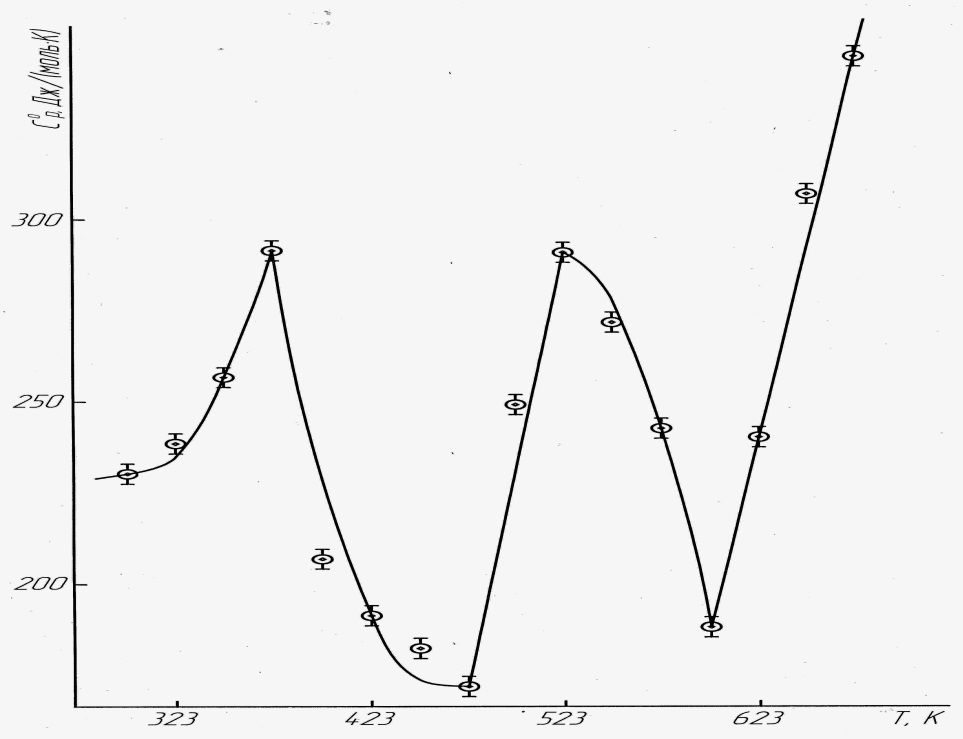 Рисунок. Температурная зависимость теплоемкости NdMg2CoMnO6Далее с учетом температур фазовых переходов из экспериментальных данных выведены уравнения температурной зависимости теплоемкости кобальто-манганита [Дж/(мольК)]:Сро= -(1378,6±67,1)+(3518,4±172,1)10-3 Т+(497,7±24,2) 105 Т-2   (298–373 К),    (1)Сро=-(2184±106,3)+(3387±165,0)10-3 Т+(1685,9±82,1)105 Т-2       (373–473 К),    (2)Сро=-(952,6±46,4)+(2377,7±115,6)10-3 Т                                        (373–523 К),     (3)Сро=(6257±304,7)-(7604,7±370,3)10-3 Т-(5439,9±264,9)105 Т-2    (523–598 К),     (4)Сро= -(1060,7±51,6)+(2088,4±101,7)10-3 Т                                     (598–673К).      (5)Значение стандартной энтропии соединения было оценено методом ионных энтропийных инкрементов [9].Из опытных данных по теплоемкостям кобальто-манганита и его стандартной энтропии были рассчитаны термодинамические функции     Н(Т) – Н(298,15), S(Т) и Фхх(Т). Полученные результаты приведены в таблице 2.Таблица 2 –  Термодинамические функции нового кобальто-манганита NdMg2CoMnO6 [Cp±, Дж/кг; Сор ±, Дж/(мольК)]Таким образом, в интервале температур 298,15-673 К на приборе ИТ-С-400 были измерены теплоемкости NdMg2CoMnO6. На кривой зависимости Сор(Т) кобальто-манганита при 373 К и 523 К и выявлены -образные эффекты, вероятно, относящиеся к фазовым переходам II-рода.Из экспериментальных данных с учетом температуры фазового перехода выведены уравнения температурной зависимости кобальто-манганита NdMg2CoMnO6, была оценена его стандартная энтропия. Рассчитаны термодинамические функции Н(Т) – Н(298,15), S(Т) и Фхх(Т).ЛИТЕРАТУРАО.В. Гайдук, Р.П. Пантеллер. Исследование стехиометрического состава кобальтитов редкоземельных элементов. // Методы и объекты химического анализа. – 2011. Т. 6. №3,С. 159.Н.Б. Иванова, С.Г. Овчинникова, Коршунов М.М., Еремин И.М., Казак Н.В. Особенности спинового, зарядового и орбитального упорядочений в кобальтитах. // Успехи физ. наук. – 2009. Т. 179. №8, С. 837.C.N.R. Rao, P.V. Vanitha, A.K. Cheetham Phase Separation in Metal Oxides. // Chem. Eur. J. 2003. V. 9. P. 829.Е.С. Платунов, Буравой С.Е., Курепин В.В. и др. Теплофизические измерения и приборы // Ленинград, Машиностроение. 1986. 256 с.Техническое описание и инструкции по эксплуатации ИТ-С-400. Актюбинск, Актюбинский завод «Эталон», 1986. 48 с.R.A. Robie, B.S. Hewingway, J.K. Fisher. Thermodinamic Properties of Minerals and Rеlated Substances at 298,15 and (105 Paskals) Pressure and at Higher Temperatures. Washington, 1978. 456 p.В.П. Спиридонов, А.А. Лопаткин. Математическая обработка экспериментальных данных. М.: Изд-во МГУ, 1970. 221 с.Ш.Б. Касенова, А.Ж. Абильдаева, Ж.И. Сагинтаева и др. // Журнал физ. химии. 2013. Т. 87. № 5, С. 719-723. В.Н. Кумок. // В сб.: Прямые и обратные задачи химической термодинамики.  Новосибирск, Наука, 1987. С. 108.Т, КСР СР Т, КСР СР 298.150,5719±0,0144230±164980,6188±0,0086249±103230,5924±0,0105239±125230,7225±0,0030291±133480,6376±0,0090257±105480,6754±0,0106272±123730,7238±0,0103292±125730,6026±0,0120243±143980,5139±0,0074207±85980,4673±0,0102188±114230,4751±0,0092191±106230,5967±0,0090240±104480,4530±0,0130182±156480,7626±0,0069307±84730,4273±0,0084172±96730,8562±0,0139345±16T, KСор(Т) ± , Дж/(моль·К)S(T) , Дж/(моль·К)H(T)-H(298,15) , Дж/(моль)Фxx(T) , Дж/(моль·К)298,15229±11238±7-238±7300230±11225±11460±20224±11325236±12244±126240±300225±11350259±13262±1312400±600227±11375295±14281±1419300±940230±11400225±11297±1525620±1250233±11425189±9310±1530750±1480238±12450173±8320±1635250±1720242±12475173±8329±1639540±1930246±12500236±12340±1744700±2180251±12525296±14353±1751350±2500255±12550276±13366±1858490±2850260±13575239±12378±1864970±3160265±13600183±9387±1970290±3420270±13625245±12396±1975750±3690275±13650297±15406±2082510±4020279±14675349±17419±2090590±4410284±14